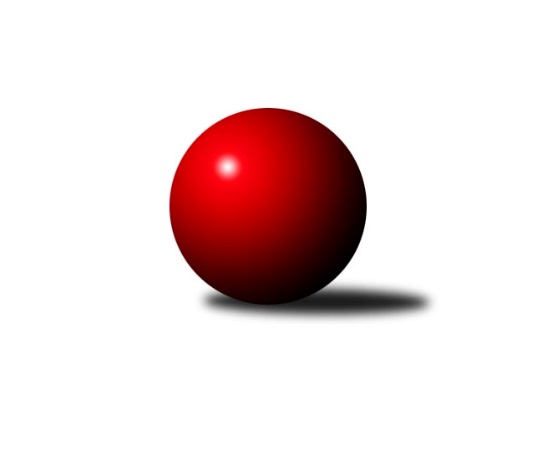 Č.17Ročník 2012/2013	2.3.2013Nejlepšího výkonu v tomto kole: 2671 dosáhlo družstvo: KK Minerva Opava ˝B˝Krajský přebor MS 2012/2013Výsledky 17. kolaSouhrnný přehled výsledků:TJ VOKD Poruba ˝B˝	- TJ Opava ˝C˝	12:4	2445:2352		1.3.TJ Frenštát p.R.˝A˝	- TJ Sokol Bohumín ˝B˝	16:0	2633:2358		2.3.TJ Nový Jičín ˝A˝	- TJ Unie Hlubina˝B˝	10:6	2230:2241		2.3.KK Minerva Opava ˝B˝	- TJ Horní Benešov ˝D˝	16:0	2671:2364		2.3.TJ  Krnov ˝B˝	- TJ Sokol Dobroslavice ˝A˝	10:6	2328:2327		2.3.TJ Horní Benešov ˝C˝	- TJ Spartak Bílovec ˝A˝	6:10	2485:2487		2.3.Tabulka družstev:	1.	KK Minerva Opava ˝B˝	17	11	0	6	162 : 110 	 	 2417	22	2.	TJ Opava ˝C˝	17	11	0	6	160 : 112 	 	 2403	22	3.	TJ VOKD Poruba ˝B˝	17	10	1	6	150 : 122 	 	 2422	21	4.	TJ  Krnov ˝B˝	17	10	1	6	149 : 123 	 	 2400	21	5.	TJ Sokol Dobroslavice ˝A˝	17	8	1	8	142 : 130 	 	 2428	17	6.	TJ Nový Jičín ˝A˝	17	8	1	8	132 : 140 	 	 2402	17	7.	TJ Frenštát p.R.˝A˝	17	8	0	9	138 : 134 	 	 2382	16	8.	TJ Sokol Bohumín ˝B˝	17	8	0	9	127 : 145 	 	 2414	16	9.	TJ Horní Benešov ˝C˝	17	7	1	9	132 : 140 	 	 2442	15	10.	TJ Spartak Bílovec ˝A˝	17	7	0	10	124 : 148 	 	 2368	14	11.	TJ Unie Hlubina˝B˝	17	6	0	11	113 : 159 	 	 2335	12	12.	TJ Horní Benešov ˝D˝	17	5	1	11	103 : 169 	 	 2337	11Podrobné výsledky kola:	 TJ VOKD Poruba ˝B˝	2445	12:4	2352	TJ Opava ˝C˝	Pavel Hrabec	 	 186 	 205 		391 	 0:2 	 438 	 	230 	 208		Michal Blažek	Richard Šimek	 	 234 	 242 		476 	 2:0 	 390 	 	204 	 186		Rudolf Tvrdoň	Břetislav Mrkvica	 	 214 	 201 		415 	 2:0 	 349 	 	169 	 180		Svatopluk Kříž	Jan Žídek	 	 194 	 225 		419 	 2:0 	 373 	 	170 	 203		Petr Schwalbe	Michal Bezruč	 	 203 	 201 		404 	 2:0 	 386 	 	191 	 195		Karel Škrobánek	Václav Boháčík *1	 	 166 	 174 		340 	 0:2 	 416 	 	222 	 194		Lubomír Škrobánekrozhodčí: střídání: *1 od 47. hodu Lukáš TrojekNejlepší výkon utkání: 476 - Richard Šimek	 TJ Frenštát p.R.˝A˝	2633	16:0	2358	TJ Sokol Bohumín ˝B˝	Tomáš Binek	 	 206 	 231 		437 	 2:0 	 375 	 	189 	 186		Jaromír Piska	Zdeněk Michna	 	 203 	 224 		427 	 2:0 	 377 	 	192 	 185		Karol Nitka	Jaroslav Petr	 	 204 	 210 		414 	 2:0 	 386 	 	200 	 186		Libor Krajčí	Milan Kučera	 	 263 	 199 		462 	 2:0 	 413 	 	196 	 217		Josef Kuzma	Zdeněk Bordovský	 	 210 	 214 		424 	 2:0 	 398 	 	198 	 200		Lukáš Modlitba	Ladislav Petr	 	 229 	 240 		469 	 2:0 	 409 	 	223 	 186		Miroslav Palocrozhodčí: Nejlepší výkon utkání: 469 - Ladislav Petr	 TJ Nový Jičín ˝A˝	2230	10:6	2241	TJ Unie Hlubina˝B˝	Jiří Hradil	 	 178 	 196 		374 	 0:2 	 381 	 	187 	 194		Josef Kyjovský	Radek Chovanec	 	 183 	 196 		379 	 0:2 	 390 	 	195 	 195		Josef Hájek	Ján Pelikán	 	 190 	 169 		359 	 0:2 	 413 	 	210 	 203		Jaroslav Klekner	Libor Jurečka	 	 60 	 196 		382 	 2:0 	 378 	 	186 	 192		Koloman Bagi	Jiří Madecký	 	 191 	 214 		405 	 2:0 	 308 	 	172 	 136		Martin Ferenčík	Michal Pavič	 	 212 	 245 		457 	 2:0 	 371 	 	179 	 192		Petr Foniokrozhodčí: Nejlepší výkon utkání: 457 - Michal Pavič	 KK Minerva Opava ˝B˝	2671	16:0	2364	TJ Horní Benešov ˝D˝	Jan Král	 	 213 	 231 		444 	 2:0 	 399 	 	200 	 199		Zdeňka Habartová	Mária Konečná	 	 205 	 232 		437 	 2:0 	 378 	 	177 	 201		Vladislav Vavrák	Renáta Smijová	 	 205 	 219 		424 	 2:0 	 403 	 	203 	 200		Marek Bilíček	Petr Frank	 	 229 	 224 		453 	 2:0 	 364 	 	202 	 162		Zbyněk Tesař	Karel Vágner	 	 216 	 228 		444 	 2:0 	 430 	 	215 	 215		Michael Dostál	Tomáš Král	 	 239 	 230 		469 	 2:0 	 390 	 	192 	 198		Zdeněk Smržarozhodčí: Nejlepší výkon utkání: 469 - Tomáš Král	 TJ  Krnov ˝B˝	2328	10:6	2327	TJ Sokol Dobroslavice ˝A˝	Jaroslav Lakomý	 	 198 	 204 		402 	 2:0 	 400 	 	215 	 185		Karel Ridl	Miluše Rychová	 	 209 	 204 		413 	 2:0 	 379 	 	200 	 179		Josef Vávra	Pavel Jalůvka	 	 197 	 199 		396 	 2:0 	 363 	 	172 	 191		Lumír Kocián	Jaromír Čech	 	 180 	 194 		374 	 0:2 	 402 	 	193 	 209		Ivo Kovářík	František Vícha	 	 186 	 171 		357 	 0:2 	 368 	 	187 	 181		Josef Schwarz	Vladimír Vavrečka	 	 192 	 194 		386 	 0:2 	 415 	 	197 	 218		Karel Kuchařrozhodčí: Nejlepší výkon utkání: 415 - Karel Kuchař	 TJ Horní Benešov ˝C˝	2485	6:10	2487	TJ Spartak Bílovec ˝A˝	Luděk Zeman	 	 232 	 202 		434 	 2:0 	 431 	 	202 	 229		Karel Šnajdárek	Jaromír Hendrych	 	 200 	 203 		403 	 0:2 	 412 	 	195 	 217		David Binar	Michal Rašťák	 	 230 	 168 		398 	 0:2 	 423 	 	207 	 216		Tomáš Binar	Michal Krejčiřík	 	 201 	 228 		429 	 2:0 	 381 	 	207 	 174		Antonín Fabík	Robert Kučerka	 	 188 	 213 		401 	 0:2 	 447 	 	220 	 227		Rostislav Klazar	Jaromír Hendrych ml.	 	 220 	 200 		420 	 2:0 	 393 	 	188 	 205		Karel Marečekrozhodčí: Nejlepší výkon utkání: 447 - Rostislav KlazarPořadí jednotlivců:	jméno hráče	družstvo	celkem	plné	dorážka	chyby	poměr kuž.	Maximum	1.	Radek Škarka 	TJ Nový Jičín ˝A˝	429.83	297.3	132.6	4.5	6/8	(460)	2.	Michal Pavič 	TJ Nový Jičín ˝A˝	427.89	290.6	137.3	3.7	7/8	(457)	3.	Ladislav Petr 	TJ Frenštát p.R.˝A˝	426.30	294.6	131.7	4.5	7/8	(469)	4.	Jaromír Hendrych 	TJ Horní Benešov ˝C˝	425.24	289.7	135.6	6.1	7/8	(477)	5.	René Gazdík 	TJ Sokol Dobroslavice ˝A˝	423.90	286.9	137.0	5.1	7/9	(455)	6.	Petr Frank 	KK Minerva Opava ˝B˝	421.67	286.8	134.8	6.1	6/9	(453)	7.	Karel Šnajdárek 	TJ Spartak Bílovec ˝A˝	418.41	289.7	128.7	5.2	9/9	(449)	8.	David Láčík 	TJ Horní Benešov ˝C˝	417.39	285.6	131.8	5.2	8/8	(459)	9.	Tomáš Král 	KK Minerva Opava ˝B˝	414.95	285.8	129.2	4.4	9/9	(469)	10.	Josef Kuzma 	TJ Sokol Bohumín ˝B˝	413.33	281.9	131.4	5.9	9/10	(455)	11.	Luděk Zeman 	TJ Horní Benešov ˝C˝	411.63	284.7	127.0	7.9	7/8	(444)	12.	Jaroslav Klekner 	TJ VOKD Poruba ˝B˝	411.52	277.4	134.2	5.3	7/9	(439)	13.	Michal Bezruč 	TJ VOKD Poruba ˝B˝	410.79	281.8	129.0	5.6	9/9	(437)	14.	Jana Martínková 	KK Minerva Opava ˝B˝	409.95	283.2	126.8	6.5	7/9	(453)	15.	Břetislav Mrkvica 	TJ VOKD Poruba ˝B˝	409.02	283.2	125.9	5.4	7/9	(446)	16.	Jaroslav Lakomý 	TJ  Krnov ˝B˝	408.32	286.8	121.5	9.5	7/8	(458)	17.	Vladimír Vavrečka 	TJ  Krnov ˝B˝	407.92	287.5	120.4	6.8	8/8	(447)	18.	Marek Bilíček 	TJ Horní Benešov ˝D˝	407.88	282.5	125.4	7.0	7/9	(432)	19.	Karel Kuchař 	TJ Sokol Dobroslavice ˝A˝	407.82	281.8	126.0	6.3	9/9	(447)	20.	Karel Škrobánek 	TJ Opava ˝C˝	406.73	281.7	125.1	5.6	10/10	(462)	21.	Václav Boháčík 	TJ VOKD Poruba ˝B˝	406.38	279.6	126.7	7.7	8/9	(432)	22.	Zdeněk Smrža 	TJ Horní Benešov ˝D˝	405.26	288.4	116.9	7.4	8/9	(451)	23.	Petr Oravec 	TJ VOKD Poruba ˝B˝	405.20	282.7	122.5	10.4	7/9	(466)	24.	Miroslav Paloc 	TJ Sokol Bohumín ˝B˝	404.94	281.1	123.9	6.1	9/10	(426)	25.	Michael Dostál 	TJ Horní Benešov ˝D˝	404.56	282.3	122.3	5.6	9/9	(438)	26.	Dana Lamichová 	TJ Opava ˝C˝	404.42	282.5	121.9	6.3	9/10	(449)	27.	Jan Pospěch 	TJ Nový Jičín ˝A˝	404.03	281.9	122.1	6.3	6/8	(444)	28.	Josef Kyjovský 	TJ Unie Hlubina˝B˝	403.64	280.2	123.4	8.9	9/10	(446)	29.	Josef Vávra 	TJ Sokol Dobroslavice ˝A˝	403.17	279.5	123.7	7.0	6/9	(423)	30.	Milan Kučera 	TJ Frenštát p.R.˝A˝	402.90	276.7	126.2	3.8	8/8	(462)	31.	Vladimír Staněk 	KK Minerva Opava ˝B˝	402.86	280.5	122.4	7.4	7/9	(449)	32.	Lukáš Modlitba 	TJ Sokol Bohumín ˝B˝	402.56	283.2	119.3	7.8	10/10	(446)	33.	František Vícha 	TJ  Krnov ˝B˝	402.20	280.6	121.6	7.8	8/8	(440)	34.	Jiří Madecký 	TJ Nový Jičín ˝A˝	401.93	278.5	123.4	6.4	8/8	(427)	35.	Svatopluk Kříž 	TJ Opava ˝C˝	401.58	283.8	117.8	6.5	8/10	(449)	36.	Renáta Smijová 	KK Minerva Opava ˝B˝	401.40	284.7	116.7	8.4	7/9	(434)	37.	Jaromír Piska 	TJ Sokol Bohumín ˝B˝	400.76	280.6	120.2	7.2	10/10	(443)	38.	Vladimír Štacha 	TJ Spartak Bílovec ˝A˝	400.44	280.3	120.1	6.7	9/9	(431)	39.	Jan Žídek 	TJ VOKD Poruba ˝B˝	400.40	285.4	115.0	10.3	6/9	(438)	40.	Zdeněk Bordovský 	TJ Frenštát p.R.˝A˝	399.80	274.9	124.9	6.2	8/8	(433)	41.	Karel Ridl 	TJ Sokol Dobroslavice ˝A˝	399.22	280.3	118.9	8.7	8/9	(427)	42.	Lubomír Škrobánek 	TJ Opava ˝C˝	399.21	280.1	119.1	7.1	10/10	(452)	43.	Jan Král 	KK Minerva Opava ˝B˝	399.12	275.4	123.8	6.8	9/9	(465)	44.	Josef Zavacký 	TJ Nový Jičín ˝A˝	399.11	278.3	120.8	8.1	6/8	(444)	45.	Miluše Rychová 	TJ  Krnov ˝B˝	399.11	280.4	118.7	6.7	8/8	(420)	46.	Pavel Jalůvka 	TJ  Krnov ˝B˝	397.69	274.8	122.9	7.4	6/8	(416)	47.	Michal Rašťák 	TJ Horní Benešov ˝C˝	397.60	286.1	111.5	10.0	8/8	(418)	48.	Josef Schwarz 	TJ Sokol Dobroslavice ˝A˝	397.54	274.4	123.2	7.5	7/9	(436)	49.	Libor Jurečka 	TJ Nový Jičín ˝A˝	397.32	278.9	116.2	7.8	7/8	(428)	50.	Libor Krajčí 	TJ Sokol Bohumín ˝B˝	396.51	276.4	120.1	7.9	10/10	(429)	51.	Milan Binar 	TJ Spartak Bílovec ˝A˝	395.41	275.9	119.5	6.8	7/9	(456)	52.	Michal Krejčiřík 	TJ Horní Benešov ˝C˝	393.67	277.4	116.3	8.0	8/8	(463)	53.	Rudolf Tvrdoň 	TJ Opava ˝C˝	393.49	280.7	112.8	8.1	9/10	(426)	54.	Karel Mareček 	TJ Spartak Bílovec ˝A˝	391.54	275.2	116.3	10.1	8/9	(422)	55.	Josef Hájek 	TJ Unie Hlubina˝B˝	391.28	279.0	112.2	8.2	9/10	(451)	56.	Karol Nitka 	TJ Sokol Bohumín ˝B˝	391.11	278.8	112.3	8.7	10/10	(424)	57.	Roman Grüner 	TJ Unie Hlubina˝B˝	389.86	283.4	106.5	11.3	9/10	(453)	58.	Petr Foniok 	TJ Unie Hlubina˝B˝	389.54	279.3	110.3	11.3	9/10	(417)	59.	Vladimír Rada 	TJ VOKD Poruba ˝B˝	388.93	273.1	115.8	8.5	6/9	(417)	60.	Tomáš Binek 	TJ Frenštát p.R.˝A˝	387.19	272.6	114.6	8.3	6/8	(437)	61.	Zdeněk Kment 	TJ Horní Benešov ˝D˝	384.54	276.5	108.1	8.9	6/9	(436)	62.	Ivo Pavlík 	TJ Sokol Dobroslavice ˝A˝	384.00	271.9	112.1	10.6	6/9	(418)	63.	Jaroslav Petr 	TJ Frenštát p.R.˝A˝	381.61	269.8	111.8	7.7	8/8	(432)	64.	Karel Vágner 	KK Minerva Opava ˝B˝	380.17	273.0	107.1	8.9	6/9	(444)	65.	Martin Ferenčík 	TJ Unie Hlubina˝B˝	379.84	268.8	111.1	10.6	9/10	(440)	66.	Zdeňka Habartová 	TJ Horní Benešov ˝D˝	379.29	274.6	104.7	10.5	8/9	(421)	67.	Vladislav Vavrák 	TJ Horní Benešov ˝D˝	379.08	269.7	109.4	8.8	8/9	(420)	68.	Antonín Fabík 	TJ Spartak Bílovec ˝A˝	373.76	271.1	102.6	10.4	9/9	(422)		René Světlík 	TJ Sokol Bohumín ˝B˝	446.00	320.0	126.0	7.0	1/10	(446)		Richard Šimek 	TJ VOKD Poruba ˝B˝	443.50	287.5	156.0	1.5	1/9	(476)		Jan Zaškolný 	TJ Sokol Bohumín ˝B˝	434.50	301.0	133.5	6.0	1/10	(456)		Jan Strnadel 	KK Minerva Opava ˝B˝	433.00	292.0	141.0	3.0	1/9	(433)		Michal Blažek 	TJ Opava ˝C˝	431.13	299.5	131.7	4.7	6/10	(459)		Martin Třečák 	TJ Sokol Dobroslavice ˝A˝	424.79	287.8	137.0	3.9	4/9	(463)		Rudolf Riezner 	TJ Unie Hlubina˝B˝	424.00	295.0	129.0	5.0	1/10	(424)		Jiří Břeska 	TJ Unie Hlubina˝B˝	422.00	282.0	140.0	3.0	1/10	(422)		Hana Vlčková 	TJ Unie Hlubina˝B˝	419.00	283.0	136.0	3.5	2/10	(429)		Jaromír Hendrych ml. 	TJ Horní Benešov ˝C˝	416.73	285.2	131.5	5.5	5/8	(467)		Lubomír Jančár 	TJ Unie Hlubina˝B˝	416.00	305.0	111.0	10.0	1/10	(416)		Ivo Kovářík 	TJ Sokol Dobroslavice ˝A˝	412.00	282.9	129.1	3.5	5/9	(457)		Filip Morávek 	TJ Horní Benešov ˝D˝	409.50	288.5	121.0	7.5	1/9	(411)		Pavel Šmydke 	TJ Spartak Bílovec ˝A˝	408.00	281.9	126.1	4.7	3/9	(442)		Jaromír Čech 	TJ  Krnov ˝B˝	406.36	290.6	115.7	7.6	5/8	(444)		Roman Klímek 	TJ VOKD Poruba ˝B˝	405.00	275.0	130.0	6.0	1/9	(405)		Tomáš Binar 	TJ Spartak Bílovec ˝A˝	403.75	255.8	148.0	5.3	4/9	(423)		Jiří Ambrož 	TJ Frenštát p.R.˝A˝	402.67	283.7	119.0	6.0	3/8	(431)		David Binar 	TJ Spartak Bílovec ˝A˝	401.33	286.3	115.0	6.7	3/9	(421)		Zdeněk Mžik 	TJ VOKD Poruba ˝B˝	400.33	289.7	110.7	5.3	3/9	(413)		Robert Kučerka 	TJ Horní Benešov ˝C˝	398.50	283.3	115.2	8.7	3/8	(407)		David Břoušek 	TJ Horní Benešov ˝C˝	397.00	275.0	122.0	7.0	1/8	(397)		Lukáš Trojek 	TJ VOKD Poruba ˝B˝	396.17	277.6	118.6	8.6	4/9	(430)		Rostislav Klazar 	TJ Spartak Bílovec ˝A˝	395.88	273.3	122.6	5.8	4/9	(447)		Mária Konečná 	KK Minerva Opava ˝B˝	394.60	276.1	118.5	10.2	5/9	(447)		Jiří Štroch 	TJ Unie Hlubina˝B˝	393.00	269.0	124.0	7.0	1/10	(393)		Lumír Kocián 	TJ Sokol Dobroslavice ˝A˝	393.00	281.7	111.3	8.9	5/9	(424)		Stanislav Navalaný 	TJ Unie Hlubina˝B˝	391.13	283.5	107.6	7.3	6/10	(430)		Jiří Petr 	TJ Frenštát p.R.˝A˝	391.00	271.0	120.0	8.0	2/8	(421)		Miroslav Makový 	TJ Frenštát p.R.˝A˝	390.42	277.4	113.0	9.0	4/8	(411)		Zdeněk Michna 	TJ Frenštát p.R.˝A˝	390.00	271.3	118.7	8.0	3/8	(443)		Zdeněk Žanda 	TJ Horní Benešov ˝C˝	389.00	269.0	120.0	6.0	1/8	(389)		Miloslav Petrů 	TJ Horní Benešov ˝D˝	387.00	255.0	132.0	5.0	1/9	(387)		Otakar Binek 	TJ Frenštát p.R.˝A˝	386.00	273.0	113.0	10.0	1/8	(386)		Petr Schwalbe 	TJ Opava ˝C˝	385.46	279.3	106.1	11.4	5/10	(419)		Pavel Hrabec 	TJ VOKD Poruba ˝B˝	385.33	272.0	113.3	6.0	3/9	(392)		Alfréd Herman 	TJ Sokol Bohumín ˝B˝	385.00	278.0	107.0	9.0	1/10	(385)		Jana Tvrdoňová 	TJ Opava ˝C˝	384.69	275.2	109.5	7.8	4/10	(459)		Emil Rubáč 	TJ Spartak Bílovec ˝A˝	382.00	255.0	127.0	10.0	1/9	(382)		Zbyněk Tesař 	TJ Horní Benešov ˝D˝	381.60	271.2	110.4	10.3	5/9	(454)		Václav Rábl 	TJ Unie Hlubina˝B˝	381.00	275.0	106.0	15.0	1/10	(381)		Jiří Chylík 	TJ  Krnov ˝B˝	380.50	270.2	110.3	8.5	4/8	(415)		Radek Chovanec 	TJ Nový Jičín ˝A˝	379.50	276.8	102.8	12.4	2/8	(382)		Milan Franer 	TJ Opava ˝C˝	379.00	254.0	125.0	5.0	1/10	(379)		Koloman Bagi 	TJ Unie Hlubina˝B˝	378.00	268.0	110.0	6.0	1/10	(378)		Vítězslav Kadlec 	TJ  Krnov ˝B˝	377.88	262.6	115.3	11.9	4/8	(428)		Miroslav Petřek  st.	TJ Horní Benešov ˝C˝	375.75	255.3	120.5	10.0	2/8	(422)		Jaromír Matějek 	TJ Frenštát p.R.˝A˝	375.00	273.0	102.0	15.0	1/8	(375)		Jaroslav Černý 	TJ Spartak Bílovec ˝A˝	369.75	274.8	95.0	10.8	2/9	(392)		Lukáš Světlík 	TJ Sokol Bohumín ˝B˝	364.00	264.0	100.0	10.0	1/10	(364)		Ján Pelikán 	TJ Nový Jičín ˝A˝	363.19	258.3	104.9	9.8	4/8	(410)		Jiří Hradil 	TJ Nový Jičín ˝A˝	359.50	250.6	108.9	10.3	4/8	(386)		Jindřich Dankovič 	TJ Horní Benešov ˝D˝	354.67	261.3	93.3	13.7	3/9	(371)		Miloslav Palička 	TJ Unie Hlubina˝B˝	353.33	257.0	96.3	14.0	3/10	(364)		Tomáš Polášek 	TJ Nový Jičín ˝A˝	349.00	243.0	106.0	5.0	1/8	(349)		Alena Koběrová 	TJ Unie Hlubina˝B˝	321.00	234.0	87.0	17.0	1/10	(321)Sportovně technické informace:Starty náhradníků:registrační číslo	jméno a příjmení 	datum startu 	družstvo	číslo startu
Hráči dopsaní na soupisku:registrační číslo	jméno a příjmení 	datum startu 	družstvo	Program dalšího kola:18. kolo15.3.2013	pá	17:00	TJ Unie Hlubina˝B˝ - TJ Horní Benešov ˝C˝	15.3.2013	pá	17:00	TJ Sokol Bohumín ˝B˝ - TJ VOKD Poruba ˝B˝	16.3.2013	so	9:00	TJ Spartak Bílovec ˝A˝ - TJ Frenštát p.R.˝A˝	16.3.2013	so	9:00	TJ Sokol Dobroslavice ˝A˝ - KK Minerva Opava ˝B˝	16.3.2013	so	12:00	TJ Opava ˝C˝ - TJ  Krnov ˝B˝	16.3.2013	so	13:30	TJ Horní Benešov ˝D˝ - TJ Nový Jičín ˝A˝	Nejlepší šestka kola - absolutněNejlepší šestka kola - absolutněNejlepší šestka kola - absolutněNejlepší šestka kola - absolutněNejlepší šestka kola - dle průměru kuželenNejlepší šestka kola - dle průměru kuželenNejlepší šestka kola - dle průměru kuželenNejlepší šestka kola - dle průměru kuželenNejlepší šestka kola - dle průměru kuželenPočetJménoNázev týmuVýkonPočetJménoNázev týmuPrůměr (%)Výkon1xRichard ŠimekVOKD B4761xRichard ŠimekVOKD B121.094767xTomáš KrálMinerva B4695xMichal PavičNový Jičín A117.2845710xLadislav PetrFrenštát A4698xLadislav PetrFrenštát A115.484692xMilan KučeraFrenštát A4621xMilan KučeraFrenštát A113.764624xMichal PavičNový Jičín A4577xMichal BlažekOpava C111.434381xPetr FrankMinerva B4533xTomáš KrálMinerva B110.96469